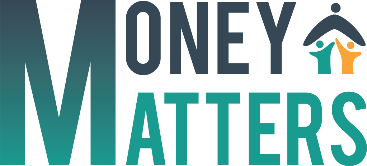 ΕΚΠΑΙΔΕΥΤΙΚΗ ΕΝΟΤΗΤΑ 4: Διαχείριση των χρημάτων κατά τη διάρκεια κρίσιμων περιόδων της ζωήςΕΚΠΑΙΔΕΥΤΙΚΗ ΕΝΟΤΗΤΑ 4: Διαχείριση των χρημάτων κατά τη διάρκεια κρίσιμων περιόδων της ζωήςΕΚΠΑΙΔΕΥΤΙΚΗ ΕΝΟΤΗΤΑ 4: Διαχείριση των χρημάτων κατά τη διάρκεια κρίσιμων περιόδων της ζωήςΕΚΠΑΙΔΕΥΤΙΚΗ ΕΝΟΤΗΤΑ 4: Διαχείριση των χρημάτων κατά τη διάρκεια κρίσιμων περιόδων της ζωήςΕΚΠΑΙΔΕΥΤΙΚΗ ΕΝΟΤΗΤΑ 4: Διαχείριση των χρημάτων κατά τη διάρκεια κρίσιμων περιόδων της ζωήςΕΚΠΑΙΔΕΥΤΙΚΗ ΕΝΟΤΗΤΑ 4: Διαχείριση των χρημάτων κατά τη διάρκεια κρίσιμων περιόδων της ζωήςΕΚΠΑΙΔΕΥΤΙΚΗ ΕΝΟΤΗΤΑ 4: Διαχείριση των χρημάτων κατά τη διάρκεια κρίσιμων περιόδων της ζωήςΕΚΠΑΙΔΕΥΤΙΚΗ ΕΝΟΤΗΤΑ 4: Διαχείριση των χρημάτων κατά τη διάρκεια κρίσιμων περιόδων της ζωήςΣτόχος:Στόχος:Διαχείριση των χρημάτων κατά τη διάρκεια κρίσιμων περιόδων της ζωήςΔιαχείριση των χρημάτων κατά τη διάρκεια κρίσιμων περιόδων της ζωήςΔιαχείριση των χρημάτων κατά τη διάρκεια κρίσιμων περιόδων της ζωήςΔιαχείριση των χρημάτων κατά τη διάρκεια κρίσιμων περιόδων της ζωήςΔιαχείριση των χρημάτων κατά τη διάρκεια κρίσιμων περιόδων της ζωήςΔιαχείριση των χρημάτων κατά τη διάρκεια κρίσιμων περιόδων της ζωήςΏρες εκπαίδευσηςΏρες εκπαίδευσηςΔιάρκεια μαθήματος3 ώρεςΜελέτη2 ώρεςΜελέτη2 ώρεςΣημειώσειςΣημειώσειςΣημειώσειςΜαθησιακάΑποτελέσματα:ΜαθησιακάΑποτελέσματα:Με την επιτυχή ολοκλήρωση αυτής της ενότητας, οι συμμετέχοντες/-χουσες θα είναι σε θέση να:αναγνωρίζουν τις χρηματικές προκλήσεις κατά τη διάρκεια κρίσιμων περιόδων της ζωής περιγράφουν πώς οι κοινωνίες συγκεντρώνουν και ξοδεύουν χρήματα (φόροι και παροχές)συζητούν για τον ενσυνείδητο καταναλωτισμό και την κυκλική οικονομία Με την επιτυχή ολοκλήρωση αυτής της ενότητας, οι συμμετέχοντες/-χουσες θα είναι σε θέση να:αναγνωρίζουν τις χρηματικές προκλήσεις κατά τη διάρκεια κρίσιμων περιόδων της ζωής περιγράφουν πώς οι κοινωνίες συγκεντρώνουν και ξοδεύουν χρήματα (φόροι και παροχές)συζητούν για τον ενσυνείδητο καταναλωτισμό και την κυκλική οικονομία Με την επιτυχή ολοκλήρωση αυτής της ενότητας, οι συμμετέχοντες/-χουσες θα είναι σε θέση να:αναγνωρίζουν τις χρηματικές προκλήσεις κατά τη διάρκεια κρίσιμων περιόδων της ζωής περιγράφουν πώς οι κοινωνίες συγκεντρώνουν και ξοδεύουν χρήματα (φόροι και παροχές)συζητούν για τον ενσυνείδητο καταναλωτισμό και την κυκλική οικονομία Με την επιτυχή ολοκλήρωση αυτής της ενότητας, οι συμμετέχοντες/-χουσες θα είναι σε θέση να:αναγνωρίζουν τις χρηματικές προκλήσεις κατά τη διάρκεια κρίσιμων περιόδων της ζωής περιγράφουν πώς οι κοινωνίες συγκεντρώνουν και ξοδεύουν χρήματα (φόροι και παροχές)συζητούν για τον ενσυνείδητο καταναλωτισμό και την κυκλική οικονομία Με την επιτυχή ολοκλήρωση αυτής της ενότητας, οι συμμετέχοντες/-χουσες θα είναι σε θέση να:αναγνωρίζουν τις χρηματικές προκλήσεις κατά τη διάρκεια κρίσιμων περιόδων της ζωής περιγράφουν πώς οι κοινωνίες συγκεντρώνουν και ξοδεύουν χρήματα (φόροι και παροχές)συζητούν για τον ενσυνείδητο καταναλωτισμό και την κυκλική οικονομία Με την επιτυχή ολοκλήρωση αυτής της ενότητας, οι συμμετέχοντες/-χουσες θα είναι σε θέση να:αναγνωρίζουν τις χρηματικές προκλήσεις κατά τη διάρκεια κρίσιμων περιόδων της ζωής περιγράφουν πώς οι κοινωνίες συγκεντρώνουν και ξοδεύουν χρήματα (φόροι και παροχές)συζητούν για τον ενσυνείδητο καταναλωτισμό και την κυκλική οικονομία Σχέδιο Συνεδρίας ενότητα 4: Διαχείριση των χρημάτων κατά τη διάρκεια κρίσιμων περιόδων της ζωήςΣχέδιο Συνεδρίας ενότητα 4: Διαχείριση των χρημάτων κατά τη διάρκεια κρίσιμων περιόδων της ζωήςΣχέδιο Συνεδρίας ενότητα 4: Διαχείριση των χρημάτων κατά τη διάρκεια κρίσιμων περιόδων της ζωήςΣχέδιο Συνεδρίας ενότητα 4: Διαχείριση των χρημάτων κατά τη διάρκεια κρίσιμων περιόδων της ζωήςΣχέδιο Συνεδρίας ενότητα 4: Διαχείριση των χρημάτων κατά τη διάρκεια κρίσιμων περιόδων της ζωήςΣχέδιο Συνεδρίας ενότητα 4: Διαχείριση των χρημάτων κατά τη διάρκεια κρίσιμων περιόδων της ζωήςΣχέδιο Συνεδρίας ενότητα 4: Διαχείριση των χρημάτων κατά τη διάρκεια κρίσιμων περιόδων της ζωήςΣχέδιο Συνεδρίας ενότητα 4: Διαχείριση των χρημάτων κατά τη διάρκεια κρίσιμων περιόδων της ζωήςΣχέδιο Συνεδρίας ενότητα 4: Διαχείριση των χρημάτων κατά τη διάρκεια κρίσιμων περιόδων της ζωήςΧρονοδιάγραμμαΔραστηριότηταΔραστηριότηταΔραστηριότηταΜέθοδος παράδοσηςΜέθοδος παράδοσηςΠόροιΣημειώσειςΣημειώσεις5 λεπτάΚαλωσόρισμαΣχέδιο για τη συνεδρίαΜαθησιακά Αποτελέσματα Παρουσιάστε το σχεδιάγραμμα, δίνοντας μια σύντομη επισκόπηση.Ο/Η συντονιστής/-στρια θα καλωσορίσει τους/τις εκπαιδευόμενους/-νες στη συνεδρία και θα δώσει μια σύντομη επισκόπηση των.ΚαλωσόρισμαΣχέδιο για τη συνεδρίαΜαθησιακά Αποτελέσματα Παρουσιάστε το σχεδιάγραμμα, δίνοντας μια σύντομη επισκόπηση.Ο/Η συντονιστής/-στρια θα καλωσορίσει τους/τις εκπαιδευόμενους/-νες στη συνεδρία και θα δώσει μια σύντομη επισκόπηση των.ΚαλωσόρισμαΣχέδιο για τη συνεδρίαΜαθησιακά Αποτελέσματα Παρουσιάστε το σχεδιάγραμμα, δίνοντας μια σύντομη επισκόπηση.Ο/Η συντονιστής/-στρια θα καλωσορίσει τους/τις εκπαιδευόμενους/-νες στη συνεδρία και θα δώσει μια σύντομη επισκόπηση των.Χώρος με τεχνικό εξοπλισμό βιντεοπροβολέα και οθόνη: Πίνακας και μαρκαδόροιΧώρος με τεχνικό εξοπλισμό βιντεοπροβολέα και οθόνη: Πίνακας και μαρκαδόροι PP2- Μάθηση PP 3- αποτελέσματα σχεδιαγράμματος15λεπτάΔραστηριότητα M4.1aΠροθέρμανση: Χρηματικές Προκλήσεις  Οι συμμετέχοντες/-χουσες συστήνονται σε έναν/μία διπλανό/η τους, μοιράζονται και εντοπίζουν στιγμές στη ζωή των ανθρώπων που ανησυχούν ή αγχώνονται για τα χρήματα. Γράψτε τις στιγμές σε ένα χαρτί.Συγκεντρώστε τις απαντήσεις και συζητήστε, εντοπίζοντας τις κρίσιμες περιόδους της ζωής.Δραστηριότητα M4.1aΠροθέρμανση: Χρηματικές Προκλήσεις  Οι συμμετέχοντες/-χουσες συστήνονται σε έναν/μία διπλανό/η τους, μοιράζονται και εντοπίζουν στιγμές στη ζωή των ανθρώπων που ανησυχούν ή αγχώνονται για τα χρήματα. Γράψτε τις στιγμές σε ένα χαρτί.Συγκεντρώστε τις απαντήσεις και συζητήστε, εντοπίζοντας τις κρίσιμες περιόδους της ζωής.Δραστηριότητα M4.1aΠροθέρμανση: Χρηματικές Προκλήσεις  Οι συμμετέχοντες/-χουσες συστήνονται σε έναν/μία διπλανό/η τους, μοιράζονται και εντοπίζουν στιγμές στη ζωή των ανθρώπων που ανησυχούν ή αγχώνονται για τα χρήματα. Γράψτε τις στιγμές σε ένα χαρτί.Συγκεντρώστε τις απαντήσεις και συζητήστε, εντοπίζοντας τις κρίσιμες περιόδους της ζωής.Συνεργασία & Εξάσκηση.Συνεργασία & Εξάσκηση.PP 4- παρουσίαση προθέρμανσηςΚενό φύλλο χαρτιού κομμένο σε χαρτάκια.Flip chart για την ομαδοποίηση των απαντήσεων10 λεπτάΔραστηριότητα M 4.1bΤι είναι οι κρίσιμες περίοδοι ζωής;Οι κρίσιμες περίοδοι ζωής προσδιορίζονται από τους/τις συμμετέχοντες/-χουσες και θα ενθαρρυνθούν να σκεφτούν κρίσιμες περιόδους στη ζωή των οικογενειών με τις οποίες εργάζονται και πώς θα διαχειρίζονταν τα χρήματα σε περιόδους μειωμένου εισοδήματος.Στη συνέχεια, σύνδεση με την ηλικία και το πιθανό χρονοδιάγραμμα στη ζωή των ανθρώπων.Δραστηριότητα M 4.1bΤι είναι οι κρίσιμες περίοδοι ζωής;Οι κρίσιμες περίοδοι ζωής προσδιορίζονται από τους/τις συμμετέχοντες/-χουσες και θα ενθαρρυνθούν να σκεφτούν κρίσιμες περιόδους στη ζωή των οικογενειών με τις οποίες εργάζονται και πώς θα διαχειρίζονταν τα χρήματα σε περιόδους μειωμένου εισοδήματος.Στη συνέχεια, σύνδεση με την ηλικία και το πιθανό χρονοδιάγραμμα στη ζωή των ανθρώπων.Δραστηριότητα M 4.1bΤι είναι οι κρίσιμες περίοδοι ζωής;Οι κρίσιμες περίοδοι ζωής προσδιορίζονται από τους/τις συμμετέχοντες/-χουσες και θα ενθαρρυνθούν να σκεφτούν κρίσιμες περιόδους στη ζωή των οικογενειών με τις οποίες εργάζονται και πώς θα διαχειρίζονταν τα χρήματα σε περιόδους μειωμένου εισοδήματος.Στη συνέχεια, σύνδεση με την ηλικία και το πιθανό χρονοδιάγραμμα στη ζωή των ανθρώπων.Ενεργητική Μάθηση Χώρος με τεχνικό εξοπλισμό βιντεοπροβολέα και οθόνη.Ενεργητική Μάθηση Χώρος με τεχνικό εξοπλισμό βιντεοπροβολέα και οθόνη.PP 5 - Εντοπισμός πιθανών προκλήσεων PP6- Βασικά σημεία μετάβασης που συνδέονται με την ηλικία20 λεπτάΔραστηριότητα M4.2Προσδιορισμός οικονομικών αναγκών και επιθυμιών Οι συμμετέχοντες/-χουσες χωρίζονται σε τρεις ομάδες: Ομάδα 1 - συζητούν για τα συναισθήματαΟμάδα 2- συζητούν πώς να διαχειρίζονται τα χρήματα κατά τη διάρκεια κρίσιμων περιόδων της ζωήςΟμάδα 3 - διαφορετικές οικονομικές ανάγκες για διαφορετικές ομάδες ανθρώπων με διάφορες ηλικιακές ομάδες.Συζήτηση και ανατροφοδότηση Δραστηριότητα M4.2Προσδιορισμός οικονομικών αναγκών και επιθυμιών Οι συμμετέχοντες/-χουσες χωρίζονται σε τρεις ομάδες: Ομάδα 1 - συζητούν για τα συναισθήματαΟμάδα 2- συζητούν πώς να διαχειρίζονται τα χρήματα κατά τη διάρκεια κρίσιμων περιόδων της ζωήςΟμάδα 3 - διαφορετικές οικονομικές ανάγκες για διαφορετικές ομάδες ανθρώπων με διάφορες ηλικιακές ομάδες.Συζήτηση και ανατροφοδότηση Δραστηριότητα M4.2Προσδιορισμός οικονομικών αναγκών και επιθυμιών Οι συμμετέχοντες/-χουσες χωρίζονται σε τρεις ομάδες: Ομάδα 1 - συζητούν για τα συναισθήματαΟμάδα 2- συζητούν πώς να διαχειρίζονται τα χρήματα κατά τη διάρκεια κρίσιμων περιόδων της ζωήςΟμάδα 3 - διαφορετικές οικονομικές ανάγκες για διαφορετικές ομάδες ανθρώπων με διάφορες ηλικιακές ομάδες.Συζήτηση και ανατροφοδότηση Ενεργητική μάθηση, συνεργασία και εξάσκησηΕνεργητική μάθηση, συνεργασία και εξάσκησηPP7 20 λεπτάΔραστηριότητα M4.3Κοιτάζοντας κόμικς σχετικά με τις ανάγκες και τις επιθυμίες, την αποταμίευση και τον προϋπολογισμόΚοιτάξτε τα κόμικς και ζητήστε από τους/τις συμμετέχοντες/-χουσες να σκεφτούν πώς θα μπορούσαν να εισαγάγουν αυτά τα εργαλεία για να συζητήσουν τις ανάγκες και τις επιθυμίες, την αποταμίευση ή τον προϋπολογισμό σε οικογενειακές ομάδες στην εκπαίδευσή τους.Μοιραστείτε τις ιδέες σας με όλη την ομάδα.Δραστηριότητα M4.3Κοιτάζοντας κόμικς σχετικά με τις ανάγκες και τις επιθυμίες, την αποταμίευση και τον προϋπολογισμόΚοιτάξτε τα κόμικς και ζητήστε από τους/τις συμμετέχοντες/-χουσες να σκεφτούν πώς θα μπορούσαν να εισαγάγουν αυτά τα εργαλεία για να συζητήσουν τις ανάγκες και τις επιθυμίες, την αποταμίευση ή τον προϋπολογισμό σε οικογενειακές ομάδες στην εκπαίδευσή τους.Μοιραστείτε τις ιδέες σας με όλη την ομάδα.Δραστηριότητα M4.3Κοιτάζοντας κόμικς σχετικά με τις ανάγκες και τις επιθυμίες, την αποταμίευση και τον προϋπολογισμόΚοιτάξτε τα κόμικς και ζητήστε από τους/τις συμμετέχοντες/-χουσες να σκεφτούν πώς θα μπορούσαν να εισαγάγουν αυτά τα εργαλεία για να συζητήσουν τις ανάγκες και τις επιθυμίες, την αποταμίευση ή τον προϋπολογισμό σε οικογενειακές ομάδες στην εκπαίδευσή τους.Μοιραστείτε τις ιδέες σας με όλη την ομάδα.Χώρος με τεχνικό εξοπλισμό βιντεοπροβολέα και οθόνη: Χώρος με τεχνικό εξοπλισμό βιντεοπροβολέα και οθόνη: PP 8Δραστηριότητα 4,3 – Κόμικ νο. 3 ΠροϋπολογισμόςΚόμικ νο. 4 - ΑποταμίευσηΚόμικ νο. 2 - Ανάγκες και επιθυμίες και διαφήμιση 15 λεπτάΔιάλειμμαΔιάλειμμαΔιάλειμμαPP930λεπτάΔραστηριότητα Μ 4.4Πώς οι κοινωνίες συγκεντρώνουν και ξοδεύουν χρήματα - ΦορολογίαΠαρουσιάστε ιδέες και συζητήστε τα ζητήματα που τίθενται σχετικά με τη φορολογία.Χωρίστε τους/τις συμμετέχοντες/-χουσες σε τρεις διαφορετικές ομάδες για να ασχοληθούν με τα ακόλουθα ερωτήματα:Ομάδα 1.  Από πού προέρχονται τα χρήματα;Ομάδα 2. Ποιοι είναι οι διαφορετικοί τρόποι με τους οποίους η κυβέρνηση συγκεντρώνει και δαπανά χρήματα;Ομάδα 3. Είναι οι φόροι σημαντικοί για την κοινωνία ή όχι;Αν χρειάζεται/αν υπάρχει χρόνος, παρακολουθήστε βίντεο σχετικά με το από πού προέρχονται τα χρήματα:https://www.youtube.com/watch?v=w5wtCAaLFtY&ab_channel=CNNBusiness:   Διαφορετικά σε πρόσθετη ανάγνωση και δραστηριότητες.Δραστηριότητα Μ 4.4Πώς οι κοινωνίες συγκεντρώνουν και ξοδεύουν χρήματα - ΦορολογίαΠαρουσιάστε ιδέες και συζητήστε τα ζητήματα που τίθενται σχετικά με τη φορολογία.Χωρίστε τους/τις συμμετέχοντες/-χουσες σε τρεις διαφορετικές ομάδες για να ασχοληθούν με τα ακόλουθα ερωτήματα:Ομάδα 1.  Από πού προέρχονται τα χρήματα;Ομάδα 2. Ποιοι είναι οι διαφορετικοί τρόποι με τους οποίους η κυβέρνηση συγκεντρώνει και δαπανά χρήματα;Ομάδα 3. Είναι οι φόροι σημαντικοί για την κοινωνία ή όχι;Αν χρειάζεται/αν υπάρχει χρόνος, παρακολουθήστε βίντεο σχετικά με το από πού προέρχονται τα χρήματα:https://www.youtube.com/watch?v=w5wtCAaLFtY&ab_channel=CNNBusiness:   Διαφορετικά σε πρόσθετη ανάγνωση και δραστηριότητες.Δραστηριότητα Μ 4.4Πώς οι κοινωνίες συγκεντρώνουν και ξοδεύουν χρήματα - ΦορολογίαΠαρουσιάστε ιδέες και συζητήστε τα ζητήματα που τίθενται σχετικά με τη φορολογία.Χωρίστε τους/τις συμμετέχοντες/-χουσες σε τρεις διαφορετικές ομάδες για να ασχοληθούν με τα ακόλουθα ερωτήματα:Ομάδα 1.  Από πού προέρχονται τα χρήματα;Ομάδα 2. Ποιοι είναι οι διαφορετικοί τρόποι με τους οποίους η κυβέρνηση συγκεντρώνει και δαπανά χρήματα;Ομάδα 3. Είναι οι φόροι σημαντικοί για την κοινωνία ή όχι;Αν χρειάζεται/αν υπάρχει χρόνος, παρακολουθήστε βίντεο σχετικά με το από πού προέρχονται τα χρήματα:https://www.youtube.com/watch?v=w5wtCAaLFtY&ab_channel=CNNBusiness:   Διαφορετικά σε πρόσθετη ανάγνωση και δραστηριότητες.         Ενεργητική μάθηση         Ενεργητική μάθησηPP 10 Συν βίντεο 20 λεπτάΔραστηριότητα M4.5 Διαχείριση των χρημάτων κατά τη διάρκεια κρίσιμων περιόδων της ζωήςΖητήστε από τους/τις συμμετέχοντες/-χουσες να εντοπίσουν τις βασικές παροχές και τους οργανισμούς που υποστηρίζουν τους ανθρώπους κατά τη διάρκεια κρίσιμων περιόδων ζωής. Πώς γίνονται πιο προσιτοί.Επισκόπηση των κοινωνιών που συγκεντρώνουν και ξοδεύουν χρήματαΔραστηριότητα M4.5 Διαχείριση των χρημάτων κατά τη διάρκεια κρίσιμων περιόδων της ζωήςΖητήστε από τους/τις συμμετέχοντες/-χουσες να εντοπίσουν τις βασικές παροχές και τους οργανισμούς που υποστηρίζουν τους ανθρώπους κατά τη διάρκεια κρίσιμων περιόδων ζωής. Πώς γίνονται πιο προσιτοί.Επισκόπηση των κοινωνιών που συγκεντρώνουν και ξοδεύουν χρήματαΔραστηριότητα M4.5 Διαχείριση των χρημάτων κατά τη διάρκεια κρίσιμων περιόδων της ζωήςΖητήστε από τους/τις συμμετέχοντες/-χουσες να εντοπίσουν τις βασικές παροχές και τους οργανισμούς που υποστηρίζουν τους ανθρώπους κατά τη διάρκεια κρίσιμων περιόδων ζωής. Πώς γίνονται πιο προσιτοί.Επισκόπηση των κοινωνιών που συγκεντρώνουν και ξοδεύουν χρήματαΣυνεργασία & Εξάσκηση.Συνεργασία & Εξάσκηση.PP 11 φόροι PP12- πώς οι κοινωνίες συγκεντρώνουν και ξοδεύουν χρήματα..10 λεπτάΔραστηριότητα M4.6 Τι είναι ο/η ενσυνείδητος/η καταναλωτής/τρια;Ανταλλάξτε ως ολόκληρη ομάδα ιδέες σχετικά με το τι εξετάζει ένας ενσυνείδητος καταναλωτής πριν αγοράσει οτιδήποτε.Ο ενσυνείδητος καταναλωτής θα παρουσιαστεί στο τέλος.Δραστηριότητα M4.6 Τι είναι ο/η ενσυνείδητος/η καταναλωτής/τρια;Ανταλλάξτε ως ολόκληρη ομάδα ιδέες σχετικά με το τι εξετάζει ένας ενσυνείδητος καταναλωτής πριν αγοράσει οτιδήποτε.Ο ενσυνείδητος καταναλωτής θα παρουσιαστεί στο τέλος.Δραστηριότητα M4.6 Τι είναι ο/η ενσυνείδητος/η καταναλωτής/τρια;Ανταλλάξτε ως ολόκληρη ομάδα ιδέες σχετικά με το τι εξετάζει ένας ενσυνείδητος καταναλωτής πριν αγοράσει οτιδήποτε.Ο ενσυνείδητος καταναλωτής θα παρουσιαστεί στο τέλος.Συνεργασία & Εξάσκηση Εκτίμηση.Συνεργασία & Εξάσκηση Εκτίμηση.PP13 τι είναι ο ΚΚ;PP 14 προτεινόμενοι παράγοντες10 λεπτάΔραστηριότητα M4.7 Μάρκετινγκ και Διαφήμιση Ως ολόκληρη ομάδα, οι συμμετέχοντες/-χουσες ενθαρρύνονται να μοιραστούν διαφημίσεις που θυμούνται και να προσδιορίσουν γιατί τις θυμούνται. Στη συνέχεια, να προσδιορίσουν τι συνιστά για αυτούς καλή διαφήμιση και γιατί & πώς συνήθως επηρεάζονται από αυτήν και ενθαρρύνονται να ξοδέψουν περισσότερα.Δραστηριότητα M4.7 Μάρκετινγκ και Διαφήμιση Ως ολόκληρη ομάδα, οι συμμετέχοντες/-χουσες ενθαρρύνονται να μοιραστούν διαφημίσεις που θυμούνται και να προσδιορίσουν γιατί τις θυμούνται. Στη συνέχεια, να προσδιορίσουν τι συνιστά για αυτούς καλή διαφήμιση και γιατί & πώς συνήθως επηρεάζονται από αυτήν και ενθαρρύνονται να ξοδέψουν περισσότερα.Δραστηριότητα M4.7 Μάρκετινγκ και Διαφήμιση Ως ολόκληρη ομάδα, οι συμμετέχοντες/-χουσες ενθαρρύνονται να μοιραστούν διαφημίσεις που θυμούνται και να προσδιορίσουν γιατί τις θυμούνται. Στη συνέχεια, να προσδιορίσουν τι συνιστά για αυτούς καλή διαφήμιση και γιατί & πώς συνήθως επηρεάζονται από αυτήν και ενθαρρύνονται να ξοδέψουν περισσότερα.Συνεργασία & Εξάσκηση: Περιπτωσιολογική μελέτηΣυνεργασία & Εξάσκηση: Περιπτωσιολογική μελέτηPP 1515 λεπτάΔραστηριότητα M4.8 Τι εννοείτε με τον όρο κυκλική οικονομία (ΚΟ); Στη συνέχεια θα δοθεί χρόνος στους/στις συμμετέχοντες/-χουσες να σκεφτούν τι είναι η κυκλική οικονομία.Μοιράστε αντίγραφα του κόμικ που παρουσιάζει την κυκλική οικονομία.

 Πώς ξεκινούν οι συμμετέχοντες/-χουσες τη συζήτηση για το θέμα αυτό με τα μικρά παιδιά; Δραστηριότητα M4.8 Τι εννοείτε με τον όρο κυκλική οικονομία (ΚΟ); Στη συνέχεια θα δοθεί χρόνος στους/στις συμμετέχοντες/-χουσες να σκεφτούν τι είναι η κυκλική οικονομία.Μοιράστε αντίγραφα του κόμικ που παρουσιάζει την κυκλική οικονομία.

 Πώς ξεκινούν οι συμμετέχοντες/-χουσες τη συζήτηση για το θέμα αυτό με τα μικρά παιδιά; Δραστηριότητα M4.8 Τι εννοείτε με τον όρο κυκλική οικονομία (ΚΟ); Στη συνέχεια θα δοθεί χρόνος στους/στις συμμετέχοντες/-χουσες να σκεφτούν τι είναι η κυκλική οικονομία.Μοιράστε αντίγραφα του κόμικ που παρουσιάζει την κυκλική οικονομία.

 Πώς ξεκινούν οι συμμετέχοντες/-χουσες τη συζήτηση για το θέμα αυτό με τα μικρά παιδιά; Συνεργασία & ΕξάσκησηΣυνεργασία & ΕξάσκησηPP 16 - Ερώτηση-τι είναι η ΚΟ;PP17 – Κυκλική οικονομίαPP18 Δραστηριότητα M4.8Κόμικς - 12 Κυκλική οικονομία 10 λεπτάΠερίληψηΠροσωπική μελέτη: - Εξερευνήστε τους συνδέσμους στο φυλλάδιο M4.9.- Εξερευνήστε το υλικό για την Εισαγωγική Εκπαίδευση Γονέων για τις Συνεδρίες 5 & 6.- Μεταβείτε διαδικτυακά στη Βιβλιοθήκη Οικονομικού Αλφαβητισμού Money Matters για να συμπληρώσετε την Ψηφιακή Κάρτα για την ενότητα 4.Σας ευχαριστούμεΠερίληψηΠροσωπική μελέτη: - Εξερευνήστε τους συνδέσμους στο φυλλάδιο M4.9.- Εξερευνήστε το υλικό για την Εισαγωγική Εκπαίδευση Γονέων για τις Συνεδρίες 5 & 6.- Μεταβείτε διαδικτυακά στη Βιβλιοθήκη Οικονομικού Αλφαβητισμού Money Matters για να συμπληρώσετε την Ψηφιακή Κάρτα για την ενότητα 4.Σας ευχαριστούμεΠερίληψηΠροσωπική μελέτη: - Εξερευνήστε τους συνδέσμους στο φυλλάδιο M4.9.- Εξερευνήστε το υλικό για την Εισαγωγική Εκπαίδευση Γονέων για τις Συνεδρίες 5 & 6.- Μεταβείτε διαδικτυακά στη Βιβλιοθήκη Οικονομικού Αλφαβητισμού Money Matters για να συμπληρώσετε την Ψηφιακή Κάρτα για την ενότητα 4.Σας ευχαριστούμεPP19 M 4.9PP20 Διάρκεια180 λεπτά180 λεπτά180 λεπτά180 λεπτά180 λεπτά180 λεπτά180 λεπτά180 λεπτά